South Somerset Behaviour Partnership:Request for Alternative Provision; Year ____________School:  Pupil Name:  		DoB:   Gender:  M   F                                            UPN:  Names of Parent(s)/Carers:  Current Address:      Post code:       		Telephone:       		:       What are you requesting (please tick one only)Dual registered Alternative Provision, 1 day a week	Dual registered Alternative Provision, 2 days a week	Full time provision 						(ALL provision is subject to a charge of £20 per day. This funding is released to school transport and does not purchase the PRU place.)Eligibility for Free School Meals:  Yes      No  Pupil Premium: Ever6     Yes           Services:  Yes            CiC: Yes         (Please note- Schools placing students full time in Year 11 with Pupil Premium that are dual registered on the autumn census date will receive an invoice for the pass-porting of the pupil premium funding (currently £935) This is in additional to the transport contribution.)Does the child have a CP Plan? Yes  No Is the Child a CiN? Yes    No Who is their Social Worker?: Does the child have an EHCP? Yes    No SEND Category (Primary Need): (Please note that our work is for pupils with Primary Need SEMH, if their primary need is another category of SEND, you may be signposted to a different service better suited to meet their needs).SEND Banding: (Please note, if a pupil has banding beyond Band 3 and is placed full time, you will be additionally invoiced for the amount beyond Band 3).Has there been past PRU involvement? Please give brief details with dates:Please list other agencies involved and, where possible, provide contact details.You must ensure an Early Help Assessment has been completed prior to this referral.I confirm there is an EHA:		 Name of the Lead professional:	School Contact: (Named teacher responsible for students on alternative provision)Telephone number:      A copy of the EHA must be attached to this request. Additionally, it would be helpful if the following could be provided;Minutes of Multi-Professional meetingsPupil’s IEP and SEND Review / Annual review informationAttendance record for the AY 1920 (until Mar 20th 2020)Data showing progress over time (full time pupils only)Risk Assessment where necessaryBehaviour LogsDual Registered Agreement(Please note that we may all be subject to changes as a result of Covid-19 restrictions. SSPS will remain in contact with the school, the pupil and their parent should we have to deliver provision in a different way as a result of changes to government guidance)Other Agencies InvolvedContact NamePrint name of person completing this form:       Position in school:        					Signature:       Headteacher’s signature: 	     				Date:       The Headteacher’s signature confirms an understanding that the school will be invoiced for the following costs.Transport at £20 per dayPupil Premium from date of entry- full time pupils onlyFunding beyond band 3 for pupils with EHC Plans- Full time pupils onlyParents(s)/Carer(s) (Adult with legal responsibility) must give permission for this referral.  Have they done so?  Yes     No   Parental view:      By signing this form, parents are consenting to a request for dual registration with the pupil’s mainstream school and South Somerset Partnership School. Year 11 full time pupils dual rolled prior to the Autumn half term break will become solely registered with South Somerset Partnership School during the second half of the Autumn term. It is the responsibility of the referring school to ensure the parent is aware of, and agrees to, this.Parental consent for information to be shared with professionals within Individual Services: Note- no referrals can be progressed unless this agreement is signed by the parent.Yes       Parent’s signature: 						Date:       For completion at Partnership Board:Agreed provision for pupil:Additional information / signposting:(Headteacher; SSPS)    Date: 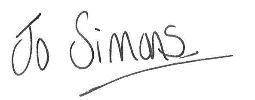 